Appendix II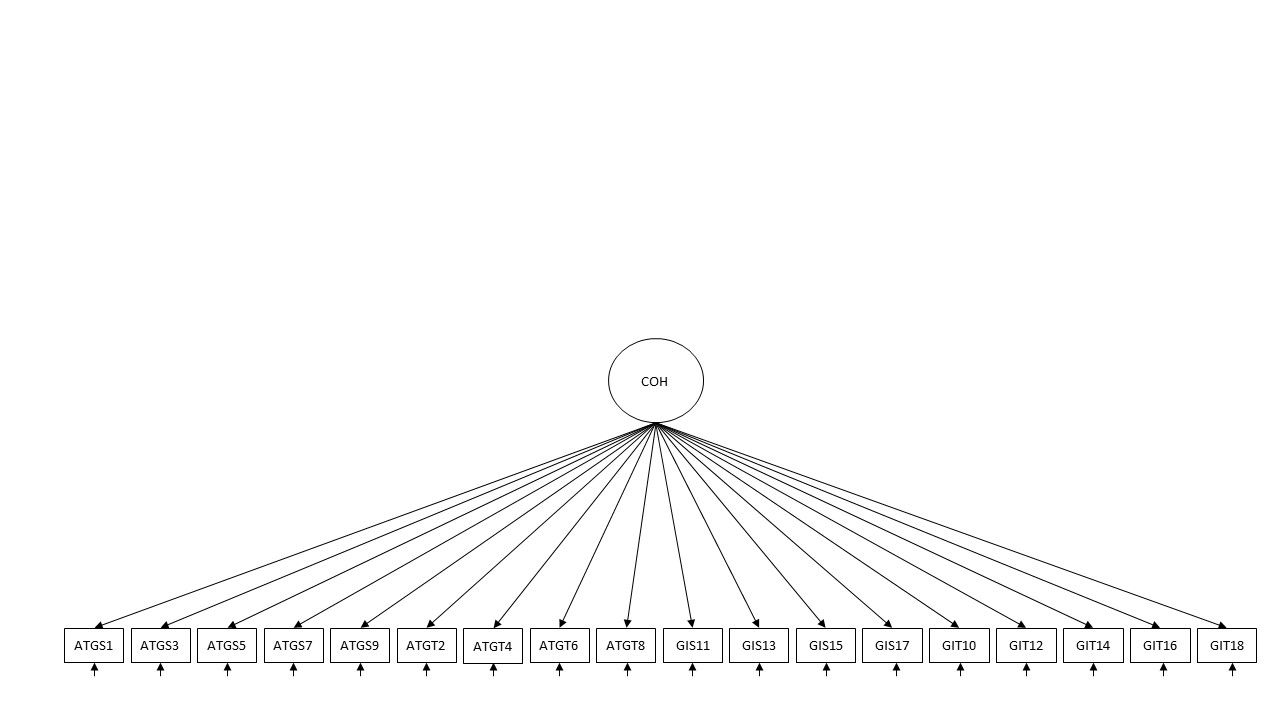 Figure a1. M1 One-factor ICM-CFA GEQ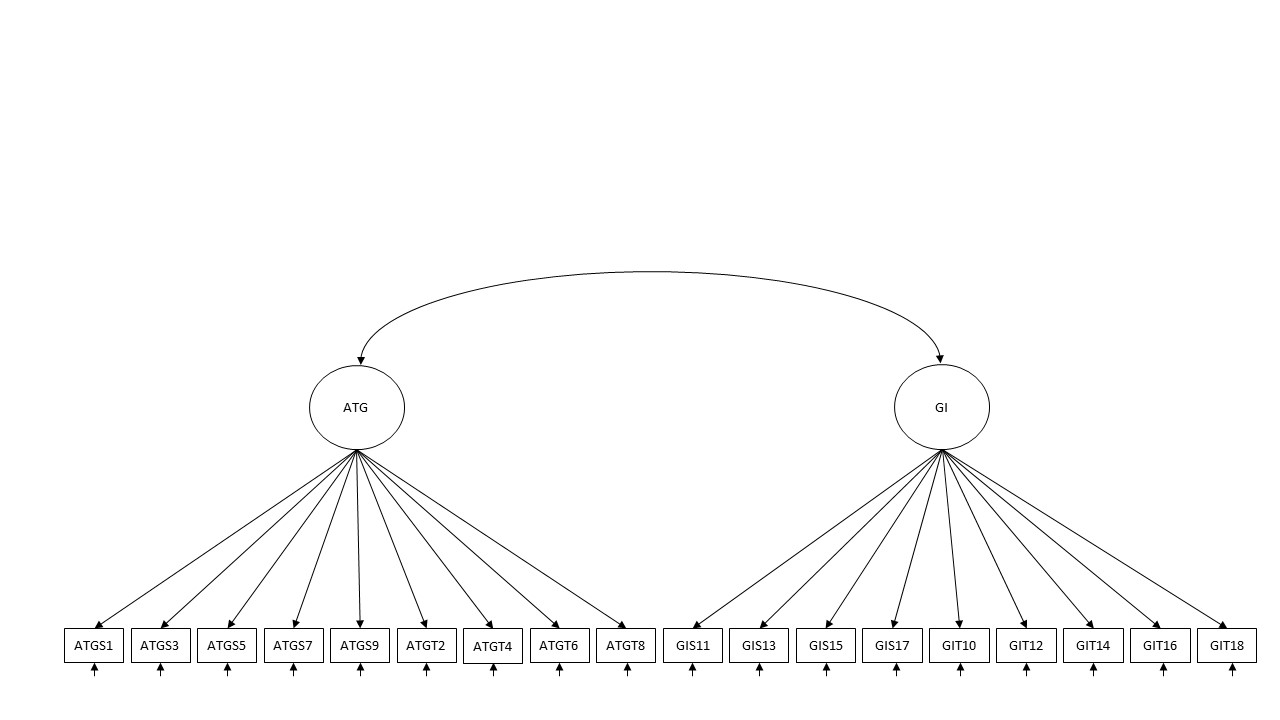 Figure a2. M2a Two-factor ICM-CFA (ATG/GI) GEQ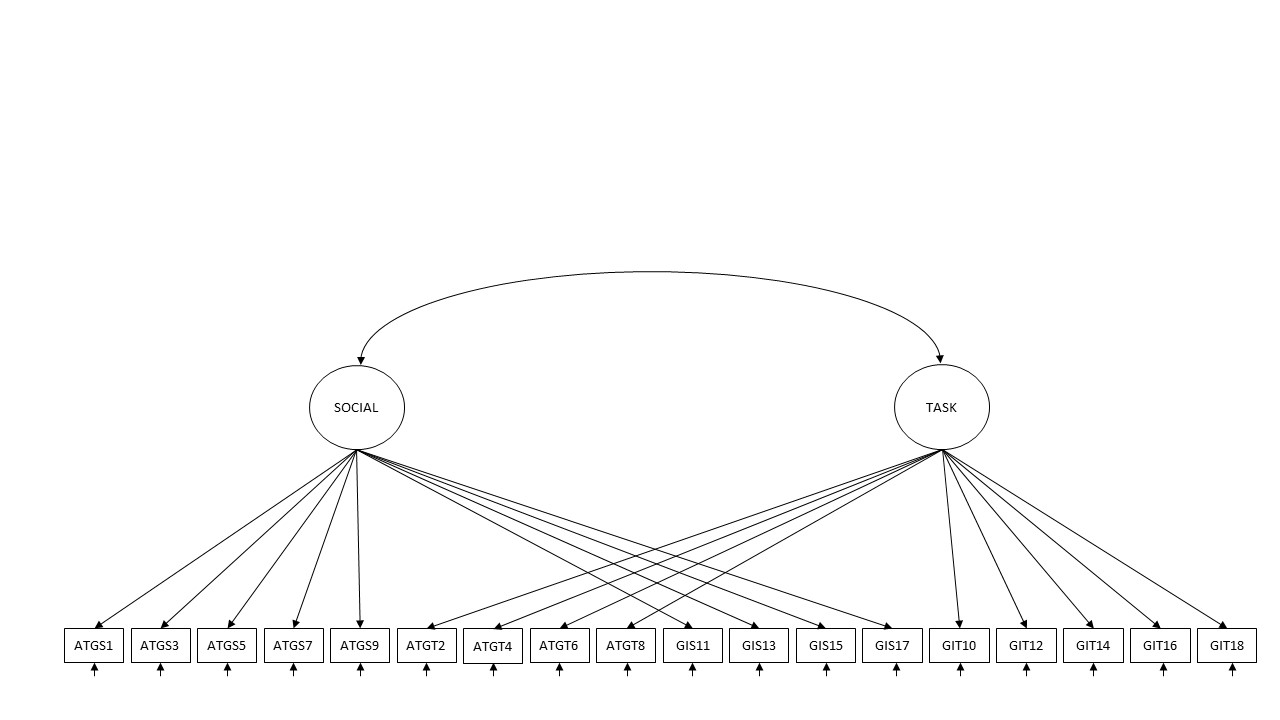 Figure a3. M3a Two-factor ICM-CFA (Task/Social) GEQ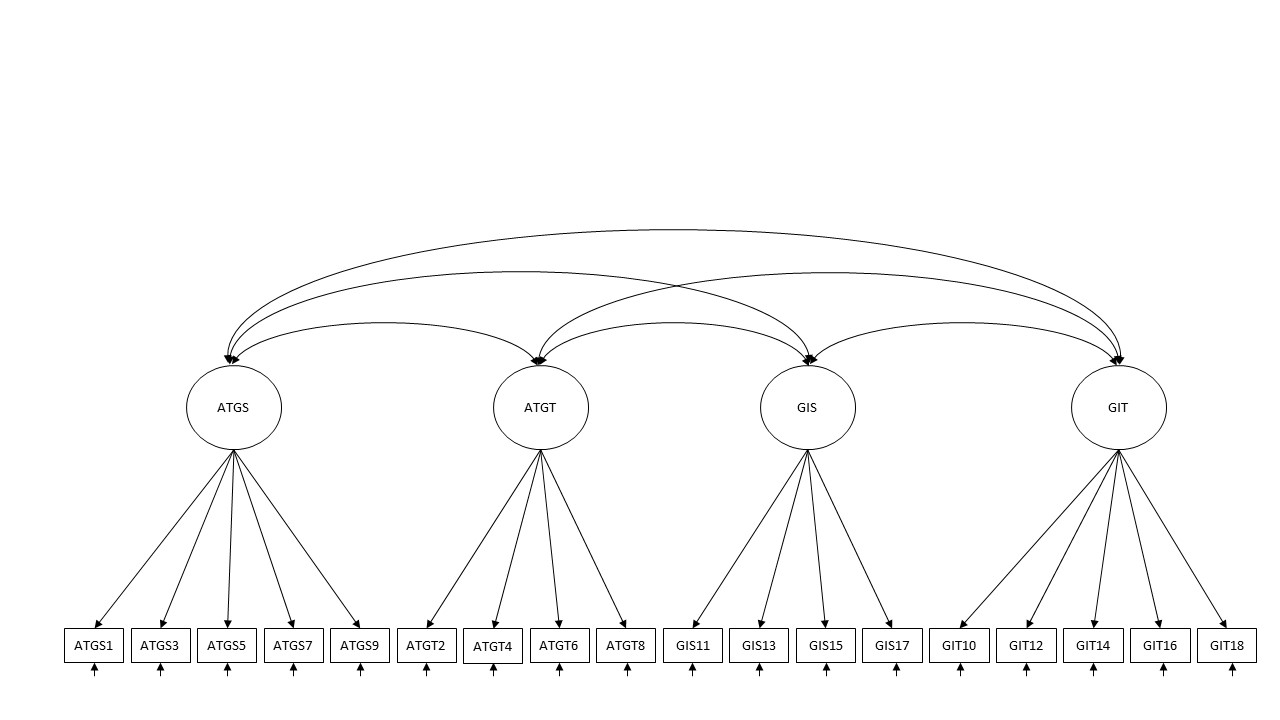 Figure a4. M4a Four-factor ICM-CFA GEQ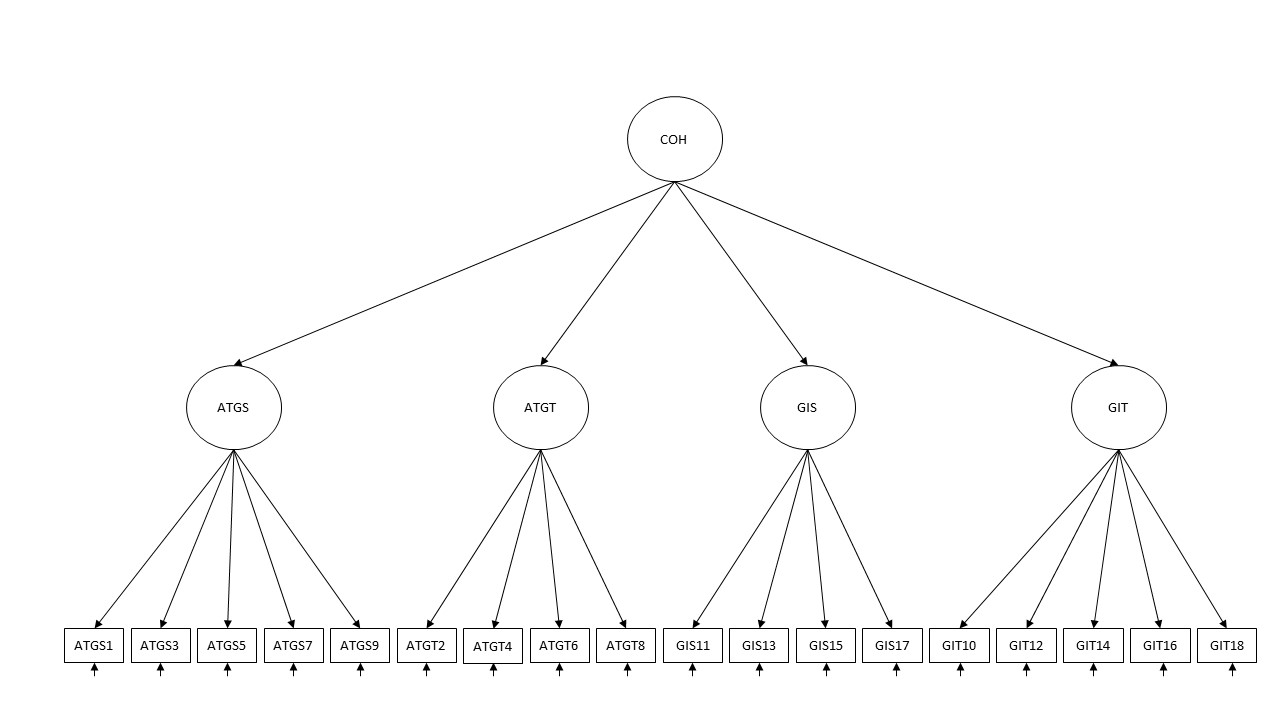 Figure a5. M5a Hierarchical CFA (Cohesion) GEQ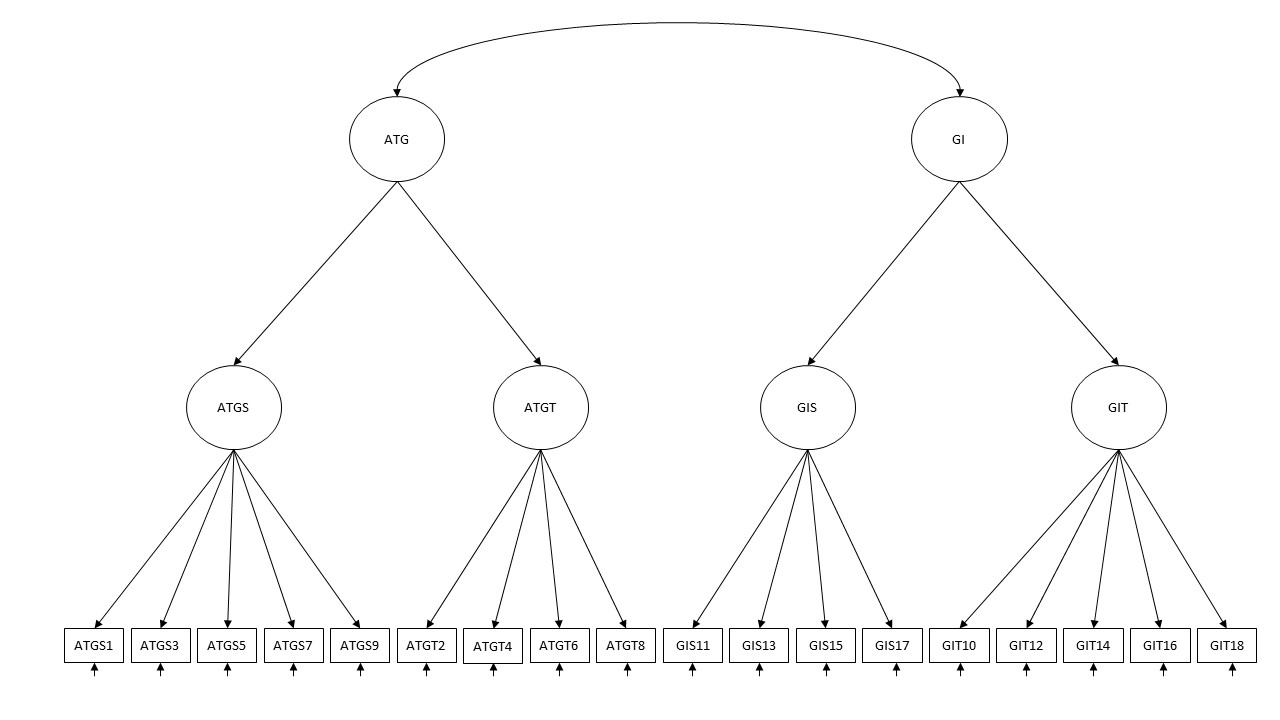 Figure a6. M6a Hierarchical CFA (ATG/GI) GEQ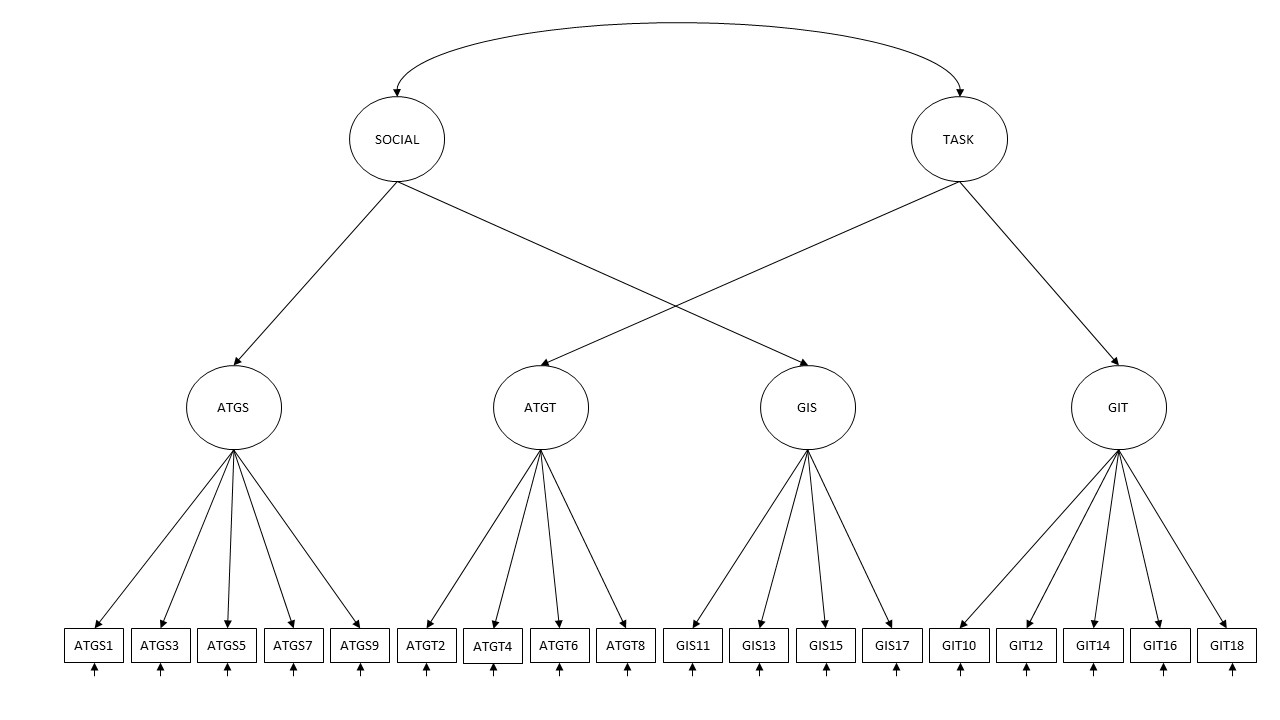 Figure a7. M7a Hierarchical CFA (Task/Social) GEQ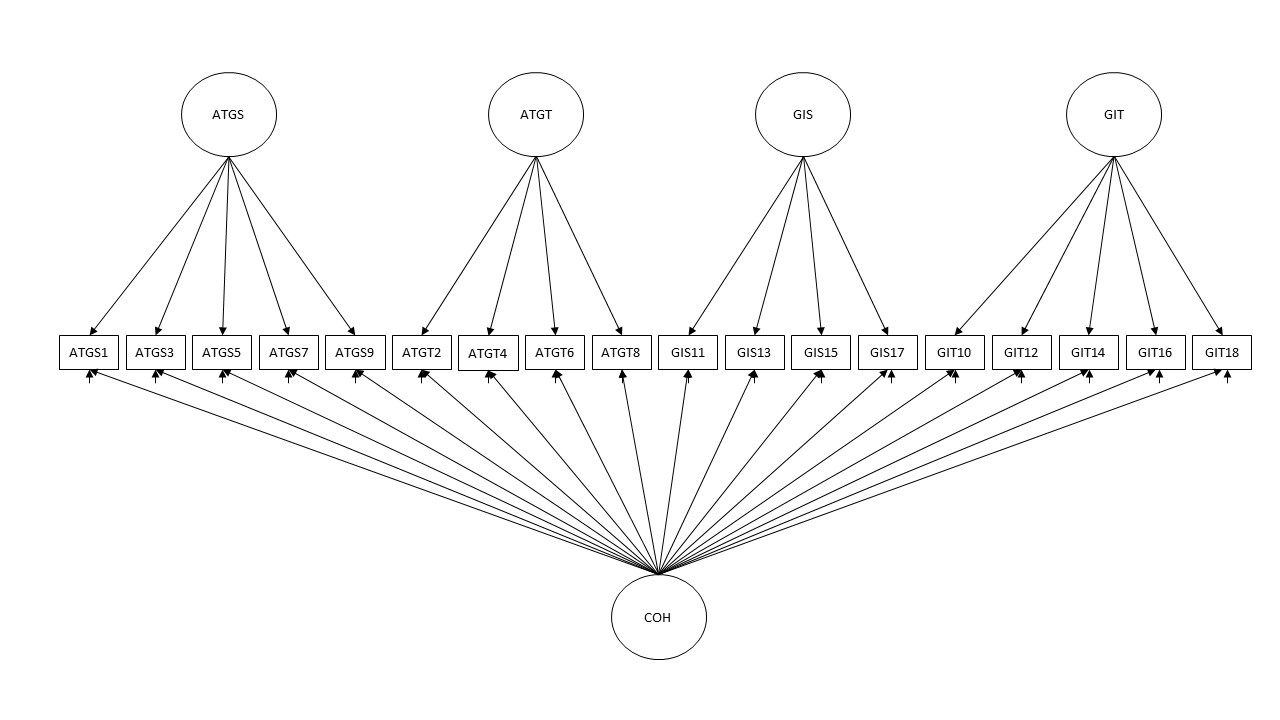 Figure a8. M8a Bifactor CFA GEQ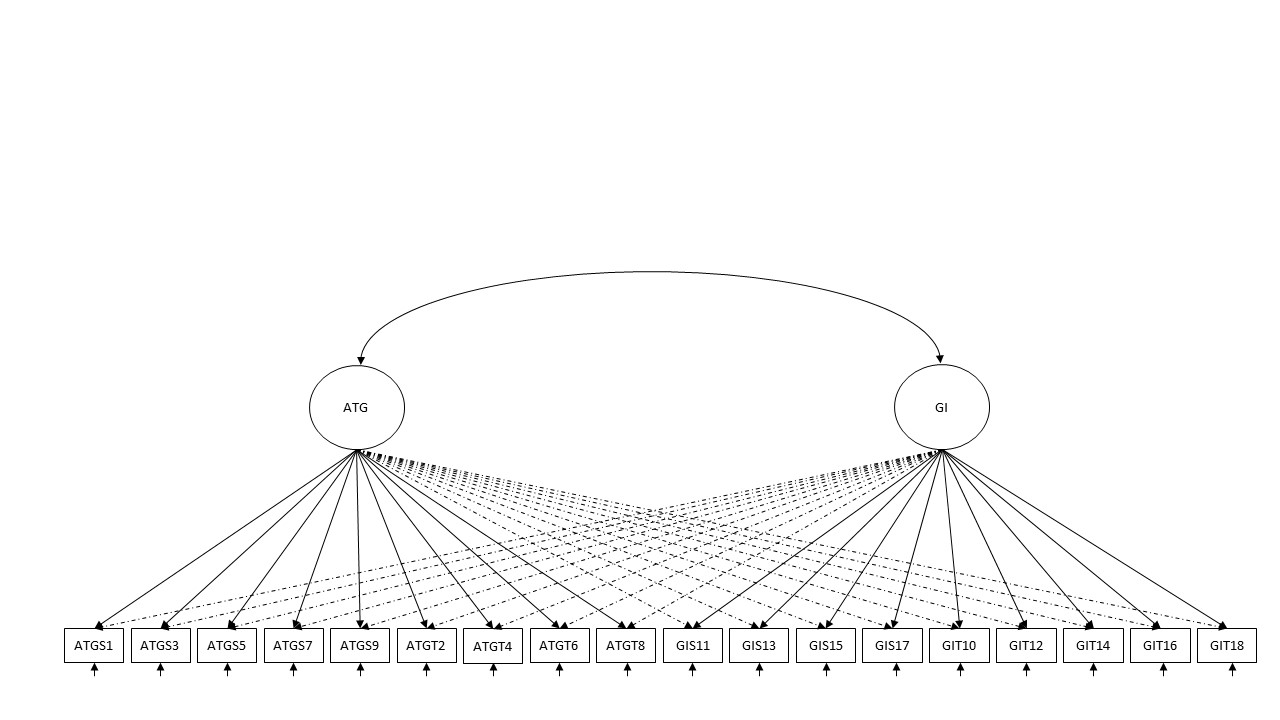 Figure a9. M2b Two-factor ESEM (ATG/GI) GEQ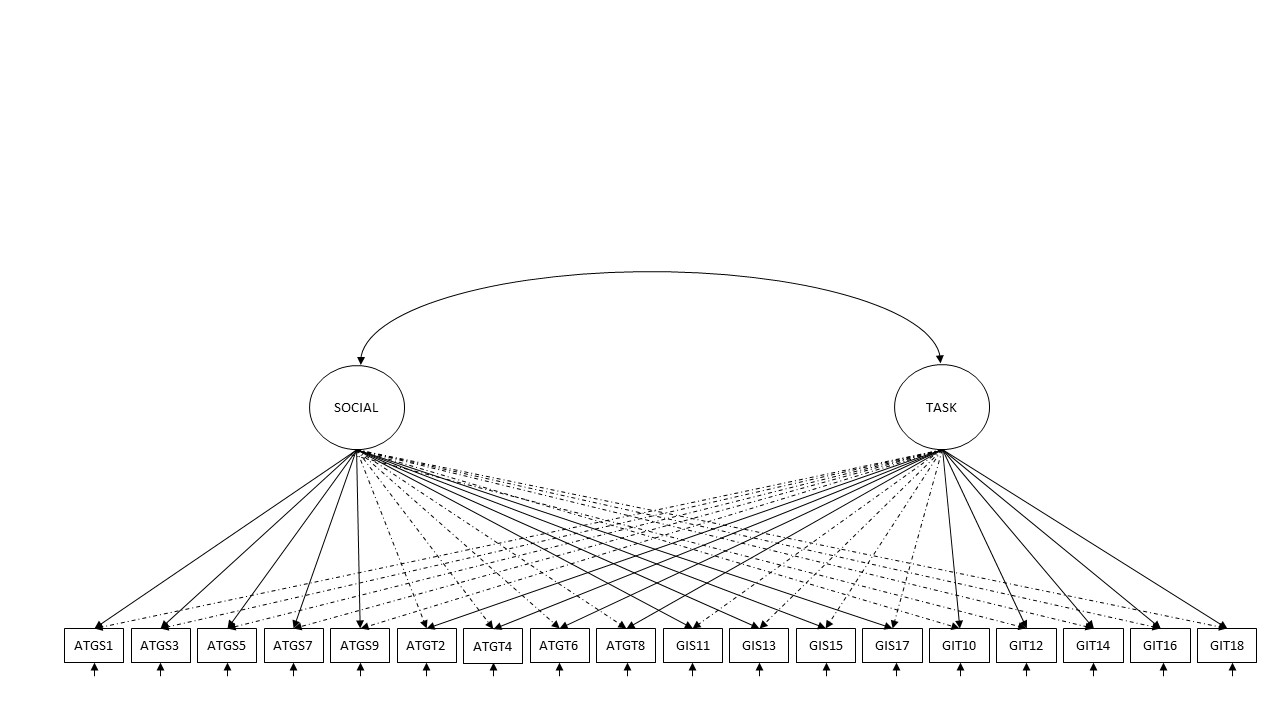 Figure a10. M3b Two-factor ESEM (Task/Social) GEQ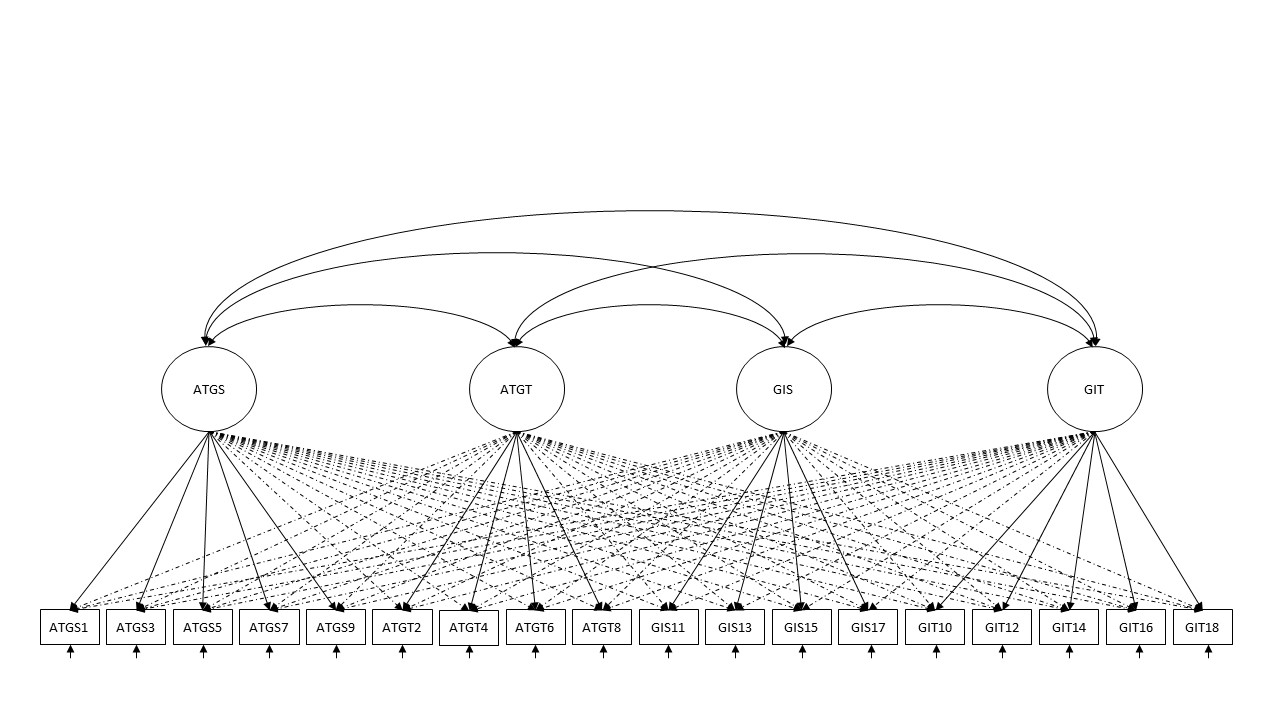 Figure a11. M4b Four-factor ESEM GEQ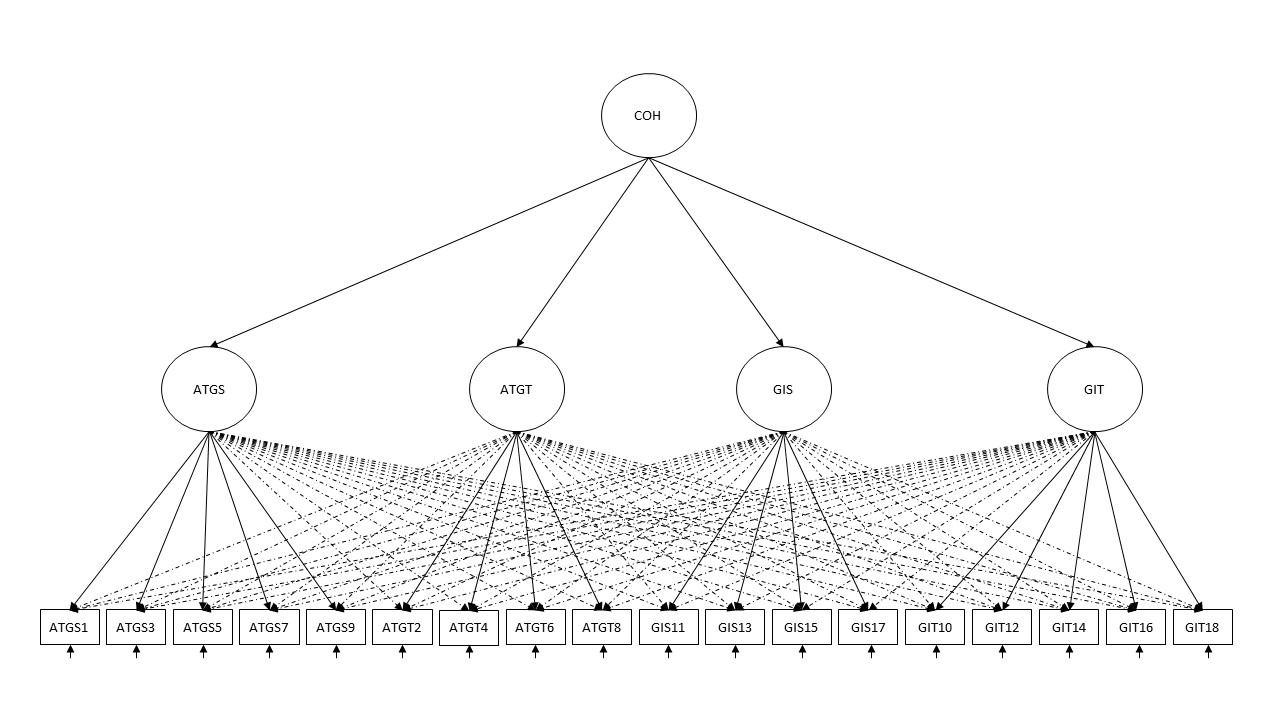 Figure a12. M5b Hierachical ESEM (Cohesion) GEQ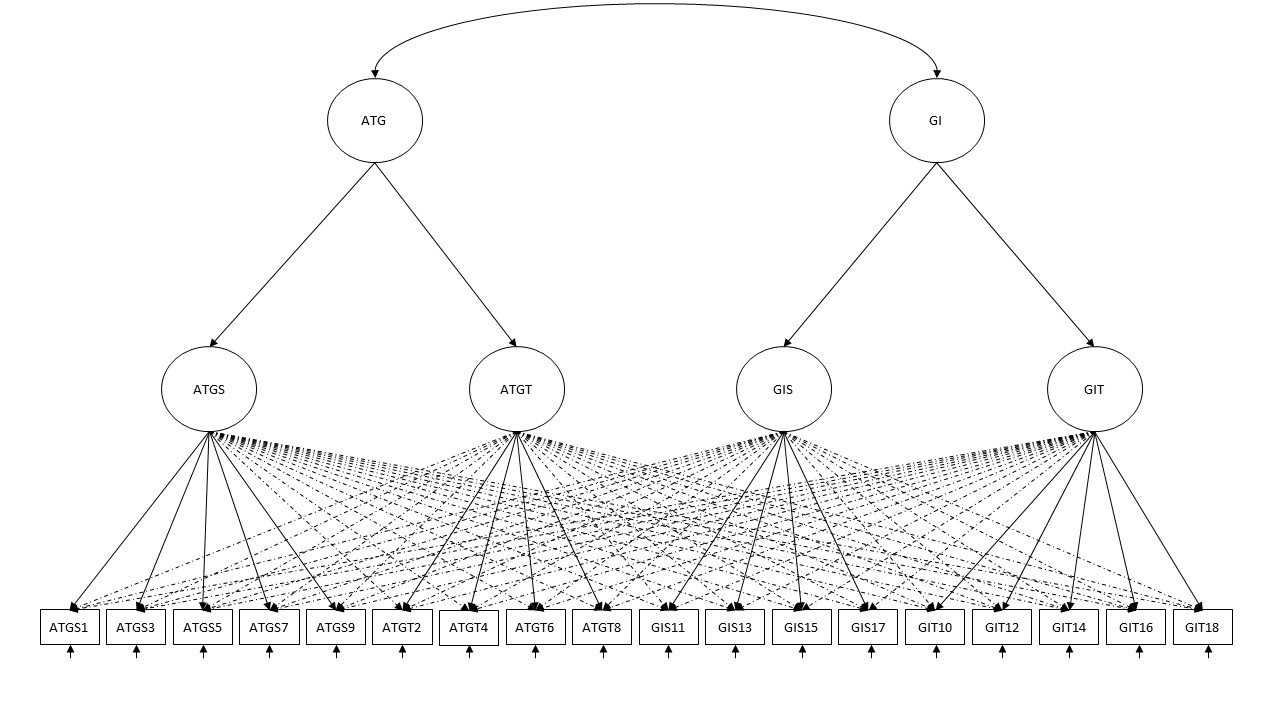 Figure a13. M6b Hierachical ESEM (ATG/GI) GEQ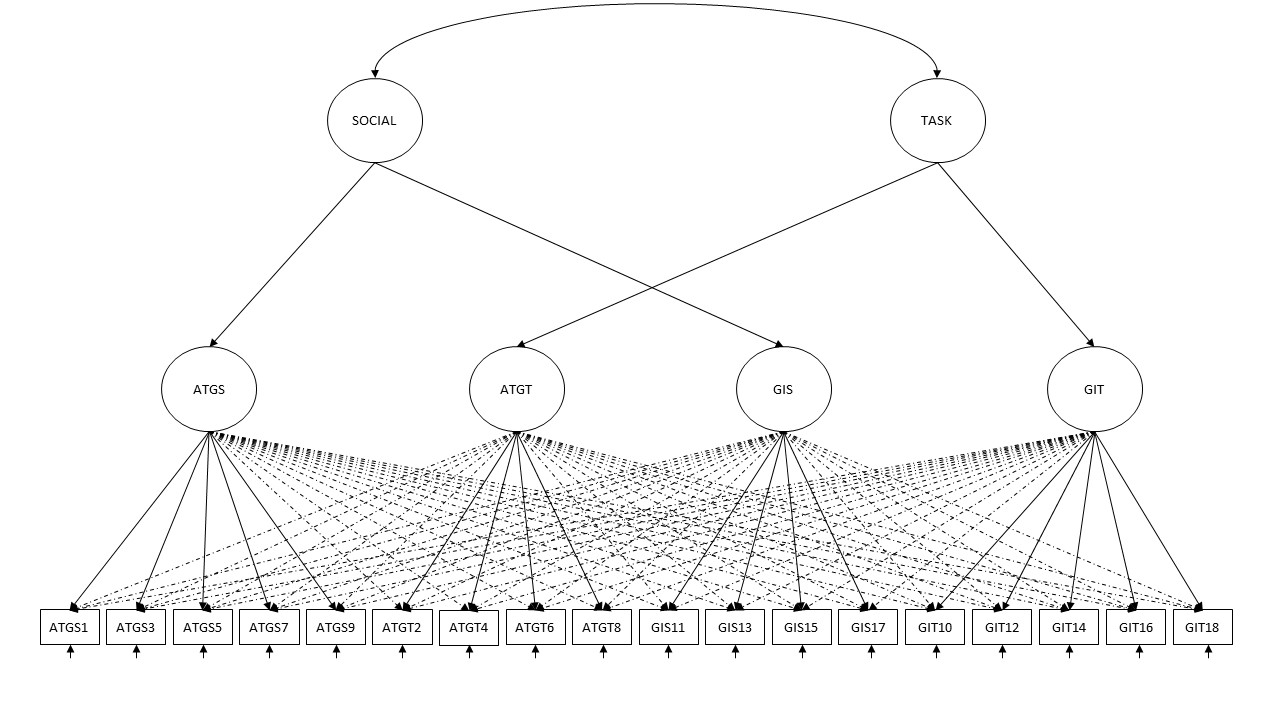 Figure a14. M7b Hierachical ESEM (Task/Social) GEQ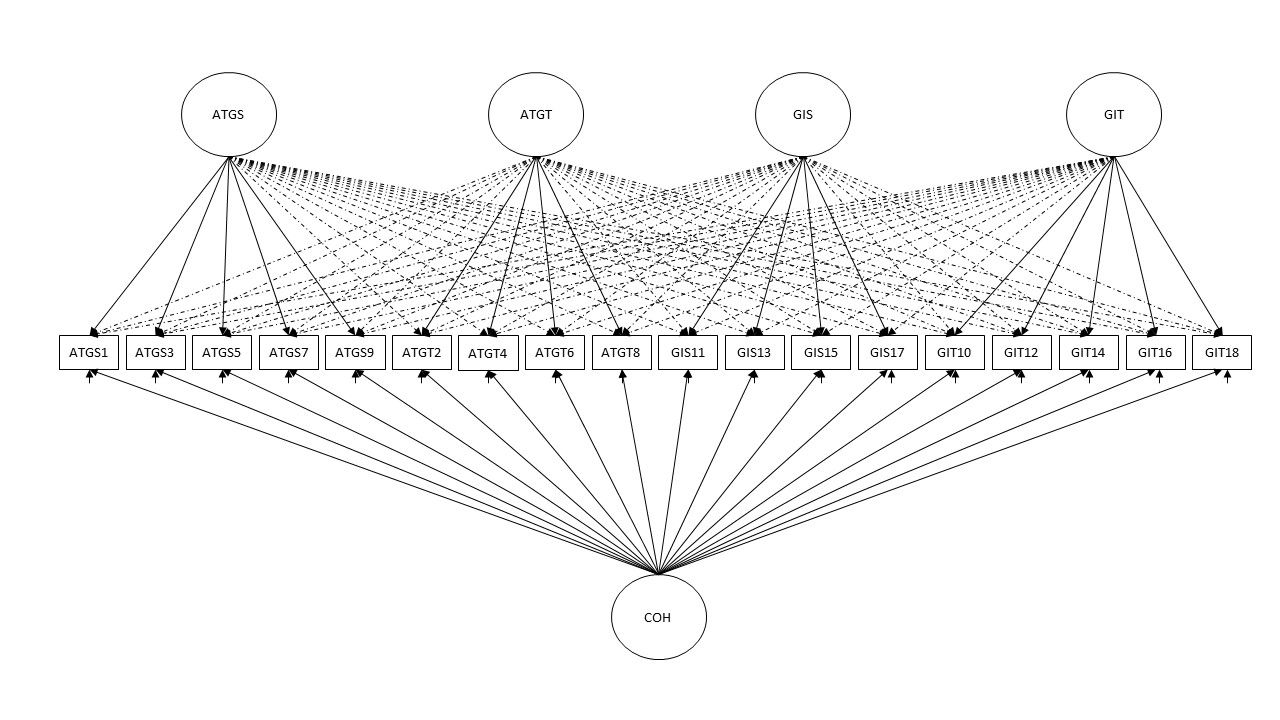 Figure a15. M8b Bifactor ESEM GEQ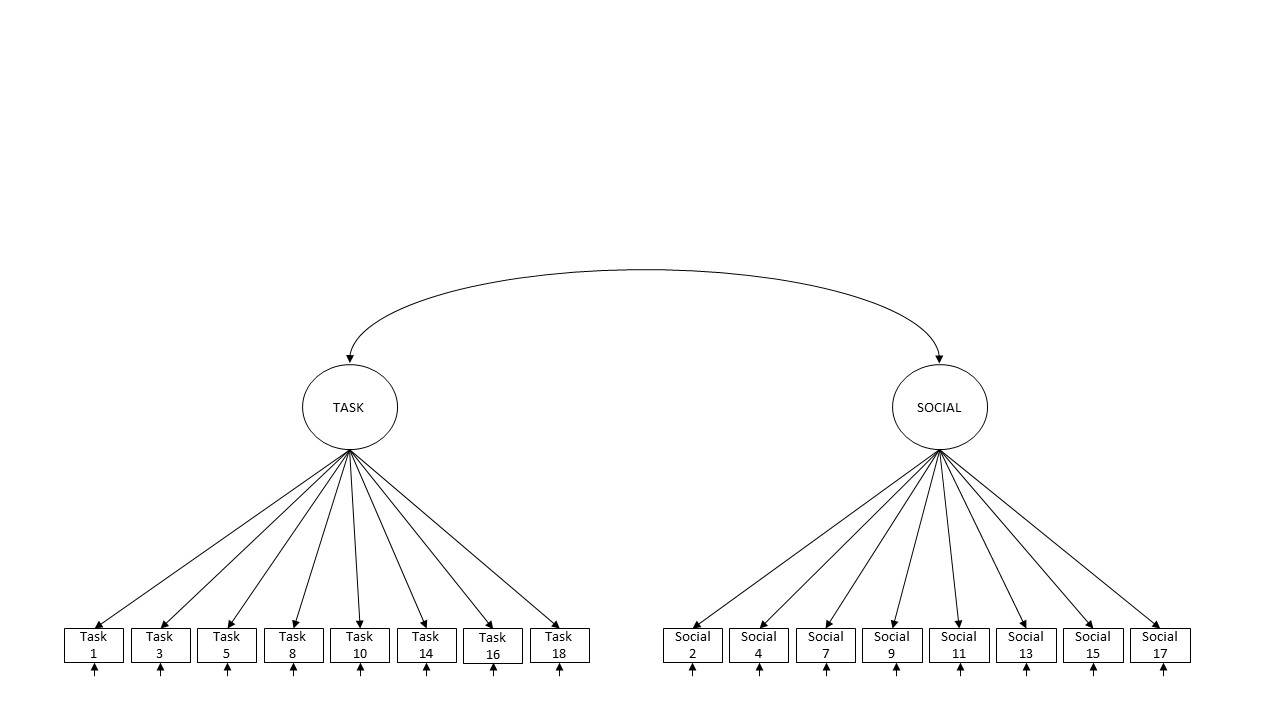 Figure a16. ICM CFA (Task/Social) YSEQ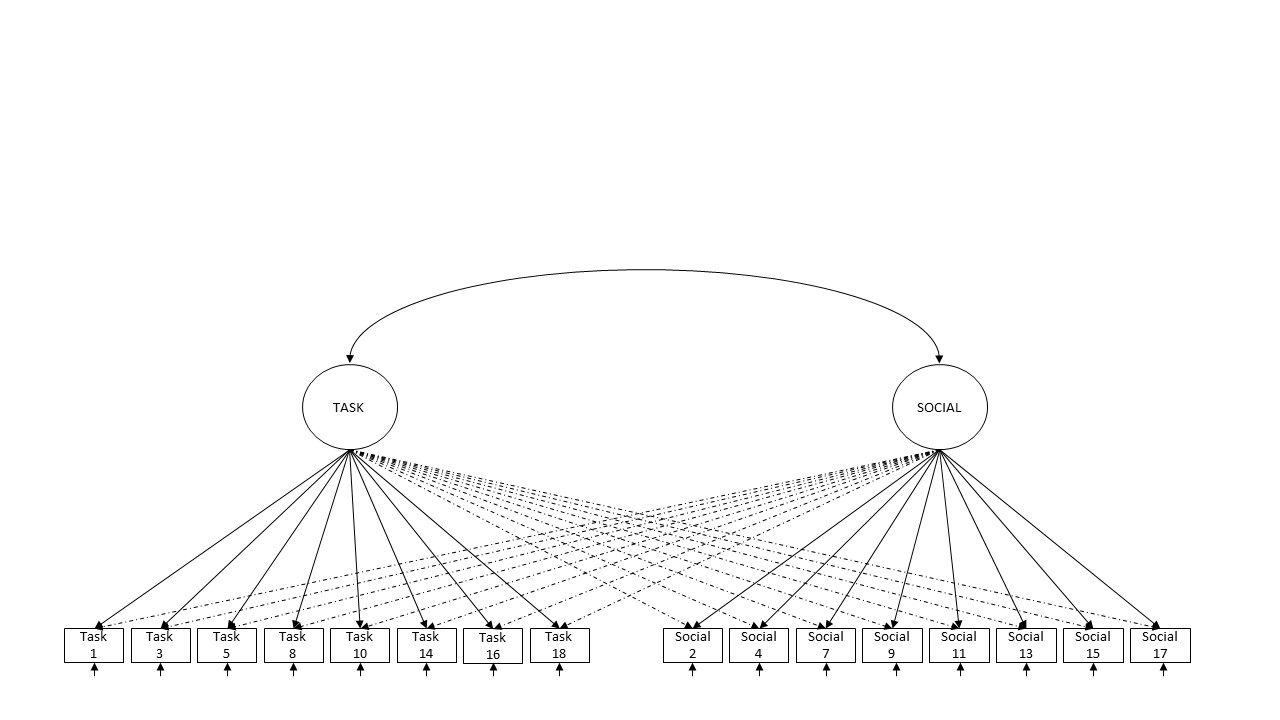 Figure a17. ESEM (Task/Social) YSEQ